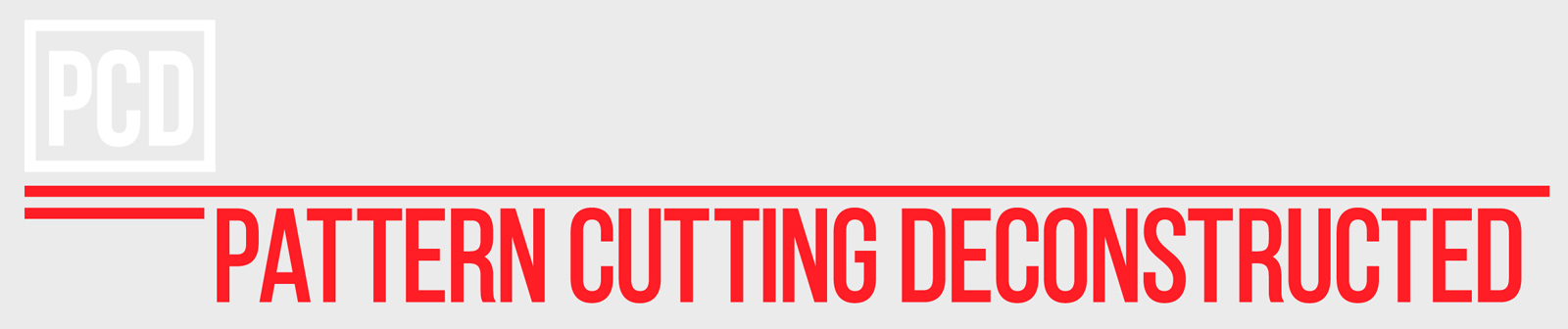 PRODUCTS                                                                            PRICE                          QUANTITY                       TOTALOne-on-One Tuition Package 1: Overview                                £35.00                                       1                                       £40.00A one hour Zoom / phone consultation withMonisola OmotosoSubtotal                                                                                                                                                                                         £40.00Additional Information RequiredPreferred contact number / Skype IDBilling InformationOrder Summary*First NameSubtotal                                                                                              £40.00*Last NameVAT                                                                                                       £  8.00 Company NameTotal Due                                                                       £48.00*Address – Line 1Total Due                                                                       £48.00*Address – Line 1Please transfer amount due to:Company: Armour & Kind LTDBank: Barclays. Peckham Rye BranchAccount Name: Armour & Kind LTDAccount Sort Code: 20-66-55Account Number: 43502724 Address -  Line 2Please transfer amount due to:Company: Armour & Kind LTDBank: Barclays. Peckham Rye BranchAccount Name: Armour & Kind LTDAccount Sort Code: 20-66-55Account Number: 43502724*CityPlease transfer amount due to:Company: Armour & Kind LTDBank: Barclays. Peckham Rye BranchAccount Name: Armour & Kind LTDAccount Sort Code: 20-66-55Account Number: 43502724*Post CodePlease transfer amount due to:Company: Armour & Kind LTDBank: Barclays. Peckham Rye BranchAccount Name: Armour & Kind LTDAccount Sort Code: 20-66-55Account Number: 43502724*CountryPlease transfer amount due to:Company: Armour & Kind LTDBank: Barclays. Peckham Rye BranchAccount Name: Armour & Kind LTDAccount Sort Code: 20-66-55Account Number: 43502724*Phone NumberPlease transfer amount due to:Company: Armour & Kind LTDBank: Barclays. Peckham Rye BranchAccount Name: Armour & Kind LTDAccount Sort Code: 20-66-55Account Number: 43502724*Email AddressPlease transfer amount due to:Company: Armour & Kind LTDBank: Barclays. Peckham Rye BranchAccount Name: Armour & Kind LTDAccount Sort Code: 20-66-55Account Number: 43502724